Statutární město Olomouc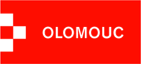 oddělení personální a právníHorní náměstí č. p. 583, 779 11 OLOMOUCŽÁDOST O VYSTAVENÍ LUSTRAČNÍHO OSVĚDČENÍ podle zákona č. 451/1991 Sb.ŽÁDOST O VYSTAVENÍ LUSTRAČNÍHO OSVĚDČENÍ podle zákona č. 451/1991 Sb.ŽÁDOST O VYSTAVENÍ LUSTRAČNÍHO OSVĚDČENÍ podle zákona č. 451/1991 Sb.ŽÁDOST O VYSTAVENÍ LUSTRAČNÍHO OSVĚDČENÍ podle zákona č. 451/1991 Sb.ŽÁDOST O VYSTAVENÍ LUSTRAČNÍHO OSVĚDČENÍ podle zákona č. 451/1991 Sb.ŽÁDOST O VYSTAVENÍ LUSTRAČNÍHO OSVĚDČENÍ podle zákona č. 451/1991 Sb.ŽÁDOST O VYSTAVENÍ LUSTRAČNÍHO OSVĚDČENÍ podle zákona č. 451/1991 Sb.ŽÁDOST O VYSTAVENÍ LUSTRAČNÍHO OSVĚDČENÍ podle zákona č. 451/1991 Sb.Příjmení, jméno, titul:Příjmení, jméno, titul:Všechna dřívější jména a příjmení:Všechna dřívější jména a příjmení:Všechna dřívější jména a příjmení:Všechna dřívější jména a příjmení:Všechna dřívější jména a příjmení:Všechna dřívější jména a příjmení:Datum narození:Datum narození:Rodné číslo:Rodné číslo:Místo narození: (dle občanského průkazu)Místo narození: (dle občanského průkazu)Státní příslušnost:Trvalý pobyt, PSČ:(dle občanského průkazu)Trvalý pobyt, PSČ:(dle občanského průkazu)Adresa pro doručování:(pokud je odlišná od adresy trvalého pobytu)Adresa pro doručování:(pokud je odlišná od adresy trvalého pobytu) PROHLAŠUJI, že jsem nositelem státního občanství České republiky PROHLAŠUJI, že jsem nositelem státního občanství České republiky PROHLAŠUJI, že jsem nositelem státního občanství České republiky PROHLAŠUJI, že jsem nositelem státního občanství České republiky PROHLAŠUJI, že jsem nositelem státního občanství České republiky PROHLAŠUJI, že jsem nositelem státního občanství České republiky PROHLAŠUJI, že jsem nositelem státního občanství České republiky PROHLAŠUJI, že jsem nositelem státního občanství České republikyDatum:Úředně ověřený  podpis žadatele:Úředně ověřený  podpis žadatele:Žádost zašlete:Ministerstvo vnitra, P. O. BOX 627, 170 00  Praha 7, neboDS: ID 6bnaawp (pouze s kvalifikovaným elektronickým podpisem a časovým razítkem)Ministerstvo vnitra, P. O. BOX 627, 170 00  Praha 7, neboDS: ID 6bnaawp (pouze s kvalifikovaným elektronickým podpisem a časovým razítkem)Ministerstvo vnitra, P. O. BOX 627, 170 00  Praha 7, neboDS: ID 6bnaawp (pouze s kvalifikovaným elektronickým podpisem a časovým razítkem)Ministerstvo vnitra, P. O. BOX 627, 170 00  Praha 7, neboDS: ID 6bnaawp (pouze s kvalifikovaným elektronickým podpisem a časovým razítkem)Ministerstvo vnitra, P. O. BOX 627, 170 00  Praha 7, neboDS: ID 6bnaawp (pouze s kvalifikovaným elektronickým podpisem a časovým razítkem)Ministerstvo vnitra, P. O. BOX 627, 170 00  Praha 7, neboDS: ID 6bnaawp (pouze s kvalifikovaným elektronickým podpisem a časovým razítkem)Ministerstvo vnitra, P. O. BOX 627, 170 00  Praha 7, neboDS: ID 6bnaawp (pouze s kvalifikovaným elektronickým podpisem a časovým razítkem)